
ROLE DEFINITIONKey Responsibilities:-
   Identify, plan and conduct data collection and integration to meet analysis requirements, in order to ensure information requirements are met. Liaise with appropriate sources including operational police personnel and Community Safety Partners, attend briefings, seminars and conferences where necessary, in order to gather and exchange information. Undertake the analysis of information, selecting the appropriate analytical methodology, in order to improve understanding of any defined problem. Develop hypotheses concerning the nature and scope of criminal and anti-social activity, in order to support operational decision making. Produce conclusions, identify intelligence gaps and make recommendations for action and problem solutions, in order to assist the tactical and strategic decision making of operational managers. Participate in the production of Intelligence Products in the form of analytical reports and present findings to a variety of audiences (including court), in order to inform operational managers of emerging issues and trends within criminal and/or other activity. Collate and integrate analytical products to identify common links and potential solutions in order to assist in combating local and cross border problems and in support of the strategic planning process.

The postholder may be required to undertake such other responsibilities as are reasonably commensurate with the grade of the post. 
Police Staff
Analyst
NERSOU
Role Definition:UQ006 / 30261 / 30262 / 30263 / 30264 / 30266 / 30267Dept / Area Command:NERSOU 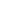 Section:NERSOU Post Title:Analyst Post Reference:UQ006 / 30261 / 30262 / 30263 / 30264 / 30266 / 30267 Post Grade:Grade G  Location:Doxford Park Car User Status:Telephone Allowance:Shift Allowance:Standby Allowance:Weekend Enhancement:Contractual Overtime:Line Manager:
D/Inspector (CSE Action Plan Coordinator)
D/Inspector (CSE Action Plan Coordinator)
D/Inspector (CSE Action Plan Coordinator)
D/Inspector (CSE Action Plan Coordinator)Staff Responsibilities:Not ApplicableNot ApplicableNot ApplicableNot ApplicablePurpose: To provide analytical support to aid the decision making and strategic planning of operational managers within Northumbria Police.  To provide analytical support to aid the decision making and strategic planning of operational managers within Northumbria Police.  To provide analytical support to aid the decision making and strategic planning of operational managers within Northumbria Police.  To provide analytical support to aid the decision making and strategic planning of operational managers within Northumbria Police. 